                                                 PATVIRTINTAPanevėžio lopšelio-darželio ,,Vyturėlis“                                                                            direktoriaus 2021m. vasario 18 d.                                                       įsakymu Nr. V1-20RESPUBLIKINIO IKIMOKYKLINIO, PRIEŠMOKYKLINIO UGDYMO ĮSTAIGŲ MOKYTOJŲ, UGDYTINIŲ, ŠVIETIMO PAGALBOS SPECIALISTŲ PROJEKTO ,,MAŽI PIRŠTUKAI KURIA“NUOSTATAII SKYRIUSPROJEKTO AKTUALUMASIkimokyklinio ir priešmokyklinio amžiaus vaikų silpnai išlavėjusi smulkioji bei bendroji motorika. Nepakankamai išlavinti smulkieji raumenys, jutimo sistemos, erdvės ir krypties suvokimas yra labai svarbus vaiko ugdyme. Beje, smulkiosios motorikos lavinimas stimuliuoja ne tik kalbos raidą, bet ir gerina pirštų, plaštakos, riešo, rankų–akių koordinaciją, ugdo dėmesį, atmintį, susikaupimą, kantrybę, padeda atpalaiduoti rankas, sumažina protinį nuovargį.  II SKYRIUS                                               BENDROSIOS NUOSTATOSRespublikinio ikimokyklinio, priešmokyklinio ugdymo įstaigų mokytojų, ugdytinių, švietimo pagalbos specialistų projekto ,,Maži pirštukai kuria“ (toliau – projektas) nuostatai reglamentuoja projekto tikslą, uždavinius, dalyvius, organizavimo tvarką ir trukmę.Projektą organizuoja Panevėžio lopšelio – darželio ,,Vyturėlis“ (Žvaigždžių g. 24, LT-37113, Panevėžys) logopedės Kristina Belazarė-Letkauskė ir Agnė Visockienė.Projekto partneris- Panevėžio PŠC.                                                    III SKYRIUS                           PROJEKTO TIKSLAS IR UŽDAVINIAITikslas – sudaryti palankias sąlygas vaikų kalbos prevencijai: mokyti vaikus mankštinti rankų pirštus, taisyklingo kalbinio kvėpavimo, artikuliacinio aparato, girdimojo suvokimo lavinimo.Uždaviniai:Lavinti smulkiosios motorikos judesius, aktyvinti norą kalbėti, plėsti vaikų žodyną, pasitelkiant netradicinius kūrybinės raiškos būdus.Stiprinti patyriminės veiklos rūšį su supančiu pasauliu, sudaryti galimybę vystytis vaiko individualybei.Patirti gerų emocijų ir džiugių akimirkų, suaugusiems, kartu su vaikais dalyvaujant projektinėse veiklose.Siekti bendruomenės narių nuoširdaus bendravimo ir sklandaus bendradarbiavimo, dalijantis įspūdžiais.IV SKYRIUSPROJEKTO DALYVIAIProjekto dalyviai: Lietuvos Respublikos švietimo įstaigų ikimokyklinio,priešmokyklinio amžiaus (4-6m.) vaikai, tėveliai ir/ar pedagogai.V SKYRIUSPROJEKTO ORGANIZAVIMAS IR TRUKMĖProjektas vyks nuo 2021m. balandžio 12d. iki balandžio 30d.Projekto eiga:Stebėjimas, klausymas, aptarimas, atlikimas: su vaikais stebimi (aptariami, atliekami) vaizdo įrašai su įvairiomis pirštų mankštomis, pratimais, žaidimais.https://www.youtube.com/watch?v=blZmXAhix_8https://www.youtube.com/watch?v=KN3mhv6ti64 , https://www.youtube.com/watch?v=87Yg6DDNzgg,https://www.youtube.com/watch?v=QA4tQwm-t1M ,https://www.youtube.com/watch?v=La28YS1Rcyk ,https://www.youtube.com/watch?v=7Tu7erdZsDU. Žaidimai su smulkiąją motoriką lavinančiais žaislais, daiktais, gamtine medžiaga.  Vaidyba –inscenizavimas, panaudojant pirštinines, pirštukines, stalo teatro lėles kurti, inscenizuoti, vaidinti rankų šešėlių teatrą ir pan. Pratimo-žaidimo kūrimas ir jo iliustravimas: individualiai (vaikai su tėvais ir/ar pedagogu) arba grupėje sukuriama ir užrašoma istorija (iki 10sakinių),eilėraštis pirštų mankštai. Šalia istorijos, eilėraščio teksto aprašyti pirštų, rankų judesius. Rankos pirštų, delno antspaudų pagalba sukuriama liustracija istorijai, eilėraščiui.Pristatymas: sukurta iliustracijos kokybiška nuotrauka JPG formatu ir istorija,eilėraštis (Priedas 1) iki 2021m. gegužės 5d. atsiunčiama el. paštu projektas.logopedo@gmail.comViename laiške prisegama viena anketa, viena istorija, eilėraštis ir viena kokybiška iliustracijos nuotrauka.Projekto organizatoriai surengs kūrybinių darbų parodą, smulkiosios motorikos istorijas, eilėraščiussukels į virtualią knygą, kuria pasidalins su projekto dalyviais.Ugdytinius konsultavę pedagogai, pageidaujantys gauti pažymėjimą, registruojasi internetinėje registravimo sistemoje ,,Semi+“(kalendoriuje 2021m. balandžio 12 d.).Numatomas dalyvių skaičius -70 pedagogų.VI SKYRIUSBAIGIAMOSIS NUOSTATOSProjekte dalyvavusiems ( tik užsiregistravusiems ,,Semi+“ sistemoje) mokytojams bus išsiųstos Panevėžio PŠC pažymos.Organizatoriai pasilieka teisę projektui atsiųstas nuotraukas, istorijas, eilėraščius naudoti neatlygintinai, viešai publikuoti darbus, nurodant autorines teises.Istorijos, eilėraščiai, nuotraukos, atsiųstos vėliau nurodyto termino ar neatitinkančios projekto tematikos, eksponuojamos nebus.Dalyvavimas projekte laikomas autorių sutikimu su šiomis sąlygomis.Dėl kilusių neaiškumų kreiptis tel. nr. 868785041 Kristina, el. paštu projektas.logopedas@gmail.com_________Priedas 1Iliustracijų  pavyzdžiai :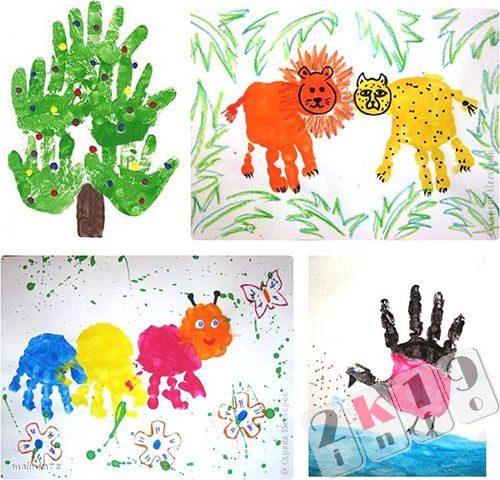 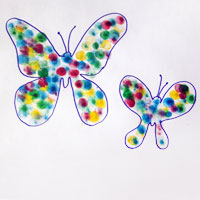 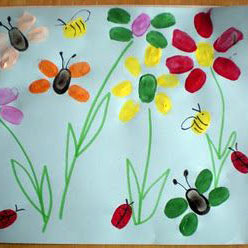 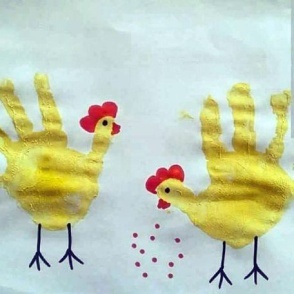 Vaiko vardas, pavardė amžiusTėvo ir/ar pedagogo vardas, pavardė, (pedagogo pareigos) Kontaktinis pedagogo tel. nr., el. paštasUgdymo įstaigos pavadinimasUgdymo įstaigos  el. pašto adresasIstorijos, eilėraščio pavadinimasIstorijos, eilėraščio tekstas su skliausteliuose aprašomais pirštų, rankų judesiais ( iki 10 sakinių).